Ofício Circular Nº. 011 /2015 -  PROPLANSalvador, 30 de julho de 2015ASSUNTO: ELABORAÇÃO DA PROPOSTA ORÇAMENTÁRIA 2016.A PROPLAN está realizando a coleta de dados para a elaboração da PROPOSTA ORÇAMENTÁRIA para 2016, e será necessário formular e registrar a previsão das METAS FÍSICAS no âmbito das atividades previstas pela Pró-Reitoria para o próximo ano, conforme quadro anexo.Assinalamos que as METAS FÍSICAS previstas estarão disponibilizadas no SIMEC e serão alvo de acompanhamento da execução durante o próximo EXERCÍCIO.Solicitamos a devolução da informação até o dia 31 de Julho (sexta-feira) próxima.Atenciosamente,Eduardo MotaPró-ReitorUFBA/PROPLAN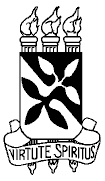 SERVIÇO PÚBLICO FEDERALMINISTÉRIO DA EDUCAÇÃOUNIVERSIDADE FEDERAL DA BAHIAPRÓ-REITORIA DE PLANEJAMENTO E ORÇAMENTO